Правительство Кировской областиМинистерство образования Кировской областиМинистерство информационных технологий и связи Кировской областиИнститут развития образования Кировской областиПРОГРАММА (ПРОЕКТ)ВТОРОЙ МЕЖРЕГИОНАЛЬНЫЙ ПЕДАГОГИЧЕСКИЙ КОНВЕНТ «ИНФОРМАТИЗАЦИЯ ОБРАЗОВАНИЯ КИРОВСКОЙ ОБЛАСТИ: ВЗГЛЯД В БУДУЩЕЕ»1-2 декабря 2015 года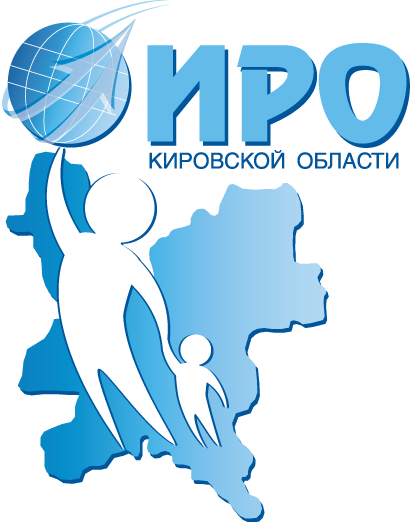 Киров 2015Второй межрегиональный педагогический конвент «Информатизация образования Кировской области: взгляд в будущее»1 – 2 декабря 2015 года Институт развития образования Кировской области проводит второй межрегиональный педагогический конвент «Информатизация образования Кировской области: взгляд в будущее».Цель Конвента - определение перспективных (стратегических) направлений информатизации регионального образования, представление новых педагогических практик использования IT-технологий в обучении, обмен практическим опытом информатизации учебного процесса образовательных организаций Кировской области.Участники Конвента: Министерство образования Кировской области; Министерство информационных технологий и связи Кировской области; Многофункциональный центр предоставления государственных и муниципальных услуг; представители IT-компаний: ООО «АVTToys», ООО «КиберТех» (робототехнические конструкторы «ТРИК»), ООО «ЛИНТЕХ», резидент инновационного центра Сколково, ООО «Ларт плюс», компания «Технополис», компания «3D Базис», компания «Республика цвета» (г. Москва, г. Санкт-Петербург, г. Киров); сотрудники ИРО Кировской области, представители органов местного самоуправления, осуществляющих управление в сфере образования; руководители образовательных организаций и лица, курирующие вопросы информатизации в образовательных организациях; работники образования; Ассоциация учителей и преподавателей информатики Кировской области; Лига юных журналистов Кировской области; молодежный актив образовательных организаций Кировской области по вопросам медиаобразования и робототехники.Программа Конвента включает в себя пленарное заседание, Фестиваль педагогических идей, работу круглых столов, деловые игры, выставку современного учебного оборудования, проведение мастер-классов педагогов и ведущих IT-специалистов, представление инновационного педагогического опыта.Программа конвента01.12.2015Место проведения: ИРО Кировской областиТема дня «Проблемы и перспективы информатизации образования»9.00– регистрация, фойе 1 этаж9.00 – выставка, фойе 4 этажКомпания «Технополис»: интерактивное оборудование; электронные учебники; образовательные робототехнические конструкторы;Компания «3D Базис»: 3D принтеры, образовательные робототехнические конструкторы;ООО «ИКТ-Киров» Мир визуальных инноваций: интерактивные проекторы, документ-камеры, системы опроса-тестирования, планшеты;Компания «Республика цвета»: рекламные продукты для образования;Издательство «Вентана-Граф».10.00 – 12.00 – пленарное заседание, конференц-зал, ауд 42611.45 - 12.15 – перерыв12.15 – 15.00 – Фестиваль педагогических идейСекция 1 (информационные технологии в работе учителя физики) 
(каб. 420, 4 этаж), руководитель секции – Пивоваров Александр Анатольевич, зав. кафедрой информационно-технологического и физико-математического образования ИРО Кировской областиМастер-класс представителя компании «Республика цвета»Выступления участников Фестиваля педагогических идейСекция 2 (информационные технологии в работе учителя математики) 
(каб. 417, 4 этаж), руководитель секции – Татаринова Елена Всеволодовна, старший преподаватель кафедры информационно-технологического и физико-математического образования ИРО Кировской областиМастер-класс Выступления участников Фестиваля педагогических идейСекция 3 (информационные технологии в работе учителя информатики) 
(каб. 424, 4 этаж), руководитель секции – Чупраков Николай Иванович, преподаватель кафедры информационно-технологического и физико-математического образования ИРО Кировской области, руководитель Ассоциации учителей и преподавателей информатики Кировской областиМастер-класс Выступления участников Фестиваля педагогических идейСекция 4 (информационные технологии в работе учителя технологии) 
(каб. 422, 4 этаж), руководитель секции – Мелехина Светлана Ивановна, к.п.н., доцент кафедры информационно-технологического и физико-математического образования ИРО Кировской областиМастер-класс Выступления участников Фестиваля педагогических идей15.00-15.30 – Круглый стол «Технологический фокус» (возможность заглянуть в будущее и обсудить тренды с гостями и участниками, узнать какие продукты и сервисы будут востребованы образованием через 3-5 лет) (каб.417, 4 этаж).Ведущие: Скурихина Юлия Александровна, советник ректора ИРО Кировской области.Кузьмина Маргарита Витальевна, к.п.н., старший преподаватель кафедры информационно-технологического и физико-математического образования ИРО Кировской области;15.30-16.00 – Итоги первого дня межрегионального педагогического конвента02.12.2015Место проведения: ИРО Кировской областиТема дня «Аборигены информационного общества»9.00– регистрация, фойе 4 этаж9.00 – выставка, фойе 4 этажКомпания «Технополис»: интерактивное оборудование; электронные учебники; образовательные робототехнические конструкторы;Кампания «3D Базис»: 3D принтеры, образовательные робототехнические конструкторыУчастники: молодежный актив образовательных организаций Кировской области по вопросам информатизации, медиаобразования и робототехники (школьная пресса, школьное телевидение, радио, кружки и секции по медиа и информационным технологиям, робототехнике, члены детского общественного Совета при уполномоченном по правам ребенка Кировской области)10.00 – 12.00, конференц-зал, ауд 42611.00 - 11.30 – перерыв11.30 – 15.00 – Фестиваль молодежных идейСекция 1 (медиаобразование) (каб. 422, 4 этаж), руководитель секции – Кузьмина Маргарита Витальевна, к.п.н., старший преподаватель кафедры информационно-технологического и физико-математического образования ИРО Кировской областиМастер-классы, деловые игры, конкурсы (разработка стратегии развития медиаобразования в Кировской области)Секция 2 (робототехника) (каб. 424, 4 этаж), руководитель секции – Скурихина Юлия Александровна, советник ректора ИРО Кировской области.Мастер-классы, деловые игры, конкурсы (разработка стратегии развития робототехники в Кировской области)Секция 3 (Office 365 в деталях) (каб. 420, 4 этаж), руководитель секции – Чупраков Николай Иванович, преподаватель кафедры информационно-технологического и физико-математического образования ИРО Кировской области.Деловая игра с молодыми педагогами Кировской области15.00-15.30 – Круглый стол «Технологический фокус» (возможность заглянуть в будущее и обсудить тренды с гостями и участниками, узнать какие продукты и сервисы будут востребованы образованием через 3-5 лет) для участников второго дня Конвента (каб.417, 4 этаж).Ведущие: Скурихина Юлия Александровна, советник ректора ИРО Кировской области.Кузьмина Маргарита Витальевна, к.п.н., старший преподаватель кафедры информационно-технологического и физико-математического образования ИРО Кировской области.15.30-16.00 – Подведение итогов межрегионального конвента «Информатизация образования Кировской области: взгляд в будущее».Приложение 1ОБЛАСТНОЙ ФЕСТИВАЛЬ ПЕДАГОГИЧЕСКИХ ИДЕЙ«К ВЕРШИНАМ ПРОФЕССИОНАЛЬНОГО МАСТЕРСТВА»Фестиваль проводится во второй раз и объединяет учителей и преподавателей информатики, математики, физики, технологии, администраторов и работников образования, активно применяющих информационные технологии в профессиональной деятельности, которые продемонстрируют идеи, лежащие в основе их личного педагогического опыта.Это панорама педагогических находок и возможность представления их своим коллегам, что способствует профессиональному росту и развитию коммуникативной компетенции педагога. В программе фестиваля презентации методического опыта «Панорама педагогических идей». Время для выступления 10 минут. Планируемые результаты: повышение профессиональной компетентности педагогов, развитие их творческой активности по использованию в педагогической практике инновационных образовательных технологий, распространение продуктивного педагогического опыта и теоретико-практических достижений педагогов по применению инновационных образовательных технологий в учебном процессе. Реализация эффективных стратегий, методов и форм использования инновационных технологий в образовательной деятельности. Для участия в Фестивале просьба пройти электронную регистрацию на сайте www.kirovipk.ru.ВремяТемаВыступающий10.00-10.10Открытие конвентаМашарова Татьяна Викторовна, д.п.н., профессор, ректор ИРО Кировской области10.10-10.20Проблемы и перспективы информатизации образования Кировской областиПредставитель Министерства образования Кировской области10.20-10.30Проблемы и перспективы создания информационного общества Кировской областиПредставитель Министерства информационных технологий и связи Кировской области10.30-10.45Организация дистанционного образования детейКОГОБУ СОШ «Центр дистанционного образования детей»10.45-11.00Вопросы медиабезопасности Компания «Аверс» 11.00-11.15Перспективы развития современной школы в условиях ИКТ-насыщенной средыСкурихина Юлия Александровна, советник ректора ИРО Кировской области11.15-11.30Возможности мультимедийных электронных пособий и учебников издательства «Вентана-Граф»11.30-11.45Интерактивные технологии в образованииООО «Технополис»ВремяТемаВыступающий10.00-10.20Перспективы самореализации молодежи в информационном пространствеЗаместитель Министра по молодежной политике Кировской области10.20-10.40Проблемы молодежи в информационном обществеШабардин Владимир Валерьевич, Уполномоченный по правам ребенка в Кировской области10.40-10.50Чтобы планета людей не стала планетой роботовКузьмина Маргарита Витальевна, к.п.н., старший преподаватель кафедры информационно-технологического и физико-математического образования ИРО Кировской области10.50-11.00Инженерные кадры современной РоссииСкурихина Юлия Александровна, советник ректора ИРО Кировской области